Kære Gof’inder.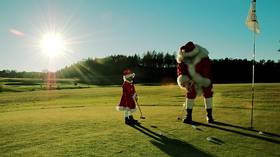 Julen nærmer sig, og det gør vores juleafslutning fredag den 8. december 2017 også.Vi starter som sidste år med en par puttekonkurrence kl. 9:00 med præmie til hvert 4. par. (Hvis vejret tillader det). Bliver den aflyst, får I besked på mail dagen før. Der er ingen tilmelding.Vi fortsætter indenfor ca. kl. 10, hvor Gof`indekassen byder på kaffe, og vi hygger os med sange, spil m.m., indtil vi spiser ca. kl. 12,00.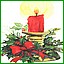 I år er menuen BUFFET med dampet laks med rejer og mayonnaise samt kanelbraiseret andebryst med syltet abrikos og med brød og smør. Buffeten koster 70,- kr. Kaffe + lidt sødt efter frokosten betales af Gof`indekassen. I kan også købe uspecificeret smørrebrød fra monteret.I skal betale direkte til cafeen for mad og drikkevarer. Det er jo juletid og dermed gavetid, så I bedes alle medbringe hver en pakkegave, som vi spiller om. Se om I har noget i gemmerne, som I synes andre kan få glæde af, og ellers er det noget til et mindre beløb.Er der nogen af jer, der har festlige indslag og/eller sange, må I meget gerne tage det med. Det ville også være rigtig dejligt, hvis der kunne blive taget nogle billeder, som vi kunne lægge ind på Gof`indernes hjemmeside. Der er tilmelding på listen, der er fremlagt ved vores spil om fredagen eller på mail senest fredag den 1. december kl. 15,00 til Karin. k.veje.j@gmail.com  Anfør om I ønsker buffet eller selv køber smørrebrød.Herefter er tilmeldingen bindende.Vi glæder os til at se mange af jer til en hyggelig juleafslutning.Kh. Bente, Yvonne og Karin.  16/11-17.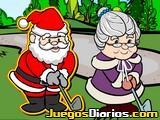 